Oxidation Numbers (charges):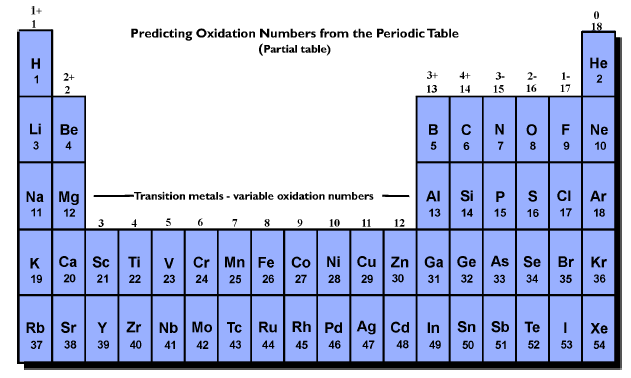 Ionic Compounds - one metal and one non-metalSteps to Writing Chemical Formulas:Write positive ion firstWrite negative ion secondAdd the oxidation numbersIf they equal zero, then you are doneIf they don’t equal zero, then figure out how many of each you need (“making the charges balance” or “Criss-Cross Method”)move the charge of one atom and make it the subscript for the other		Practice Compounds to Create:1.  K and Se ____________2.  Na and OH ____________3.  NH4 and S ____________4.  C2H3O2 and Li ___________5.  CO3 and Ga ____________6.  PO4 and Na ____________